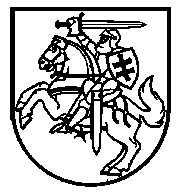 Lietuvos Respublikos VyriausybėnutarimasDėl LIETUVOS RESPUBLIKOS VYRIAUSYBĖS 2006 M. KOVO 29 D. NUTARIMO NR. 309 „DĖL ATLYGINIMO UŽ LIETUVOS RESPUBLIKOS GYVENTOJŲ REGISTRO DUOMENŲ VIENETĄ DYDŽIO PATVIRTINIMO“ PAKEITIMO2014 m. rugpjūčio 27 d. Nr. 836
VilniusLietuvos Respublikos Vyriausybė nutaria:1. Pakeisti Lietuvos Respublikos Vyriausybės . kovo 29 d. nutarimą Nr. 309 „Dėl atlyginimo už Lietuvos Respublikos gyventojų registro duomenų vienetą dydžio patvirtinimo“ ir jį išdėstyti nauja redakcija:„LIETUVOS RESPUBLIKOS VYRIAUSYBĖNUTARIMASDĖL ATLYGINIMO UŽ LIETUVOS RESPUBLIKOS GYVENTOJŲ REGISTRO DUOMENŲ VIENETĄ DYDŽIŲ SĄRAŠO PATVIRTINIMOVadovaudamasi Lietuvos Respublikos civilinio kodekso 4.261 straipsniu, Lietuvos Respublikos gyventojų registro įstatymo 11 straipsnio 4 dalimi ir Lietuvos Respublikos valstybės informacinių išteklių valdymo įstatymo 29 straipsnio 7 dalimi, Lietuvos Respublikos Vyriausybė nutaria:Patvirtinti atlyginimo už Lietuvos Respublikos gyventojų registro duomenų vienetą dydžių sąrašą (pridedama).“2. Šis nutarimas įsigalioja . sausio 1 dieną.Ministras Pirmininkas	Algirdas ButkevičiusVidaus reikalų ministras	Dailis Alfonsas BarakauskasPATVIRTINTA
Lietuvos Respublikos Vyriausybės
2006 m. kovo 29 d. nutarimu Nr. 309
(Lietuvos Respublikos Vyriausybės
2014 m. rugpjūčio 27 d. nutarimo Nr. 836
redakcija)atlyginimo už Lietuvos Respublikos gyventojų registro duomenų vienetą dydŽIŲ SĄRAŠAS__________________Eil. Nr.Duomenų teikimo būdaiAtlyginimo už duomenų vienetą dydis, eurais, be pridėtinės vertės mokesčio 1.Lietuvos Respublikos gyventojų registro objekto duomenų paieška ir peržiūra kompiuterio ekrane pagal Lietuvos Respublikos gyventojų registro duomenų gavėjo pateiktą užklausą, neperduodant pačių duomenų0,31 2.Lietuvos Respublikos gyventojų registro objekto duomenų perdavimas duomenų perdavimo kanalu pagal Lietuvos Respublikos gyventojų registro duomenų gavėjo pateiktą automatizuotą užklausą0,27 3.Lietuvos Respublikos gyventojų registro objekto duomenų teikimas Lietuvos Respublikos gyventojų registro duomenų gavėjams formuojant Lietuvos Respublikos gyventojų registro išrašą ar kitus dokumentus, kurie gali būti teikiami raštu, elektroniniu paštu ar kompiuterinėse laikmenose0,84 4.Gyventojų registro tarnybos pažymos išdavimas2,9 5.Gyventojų registro tarnybos pažymos išdavimas skubos tvarka per vieną darbo dieną nuo prašymo gavimo 5,79 